IN THE DISTRICT COURT OF	COUNTY, KANSASIN THE INTEREST OFChild’s Name	Court Case No.  	Date of Birth 	□ Male ☐ Female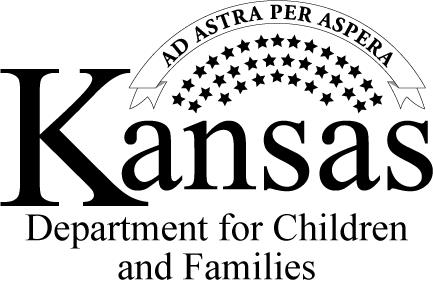 Current Placement Type:Pre-Adoptive RelativeFamily Foster Home OtherDate Placed:Does the Indian Child Welfare Act apply?□ Yes, see Section 9□ No□ UndeterminedSection 1 – Legal HistorySection 1 – Legal HistorySection 1 – Legal HistoryDate child became legally free:Date child became legally free:Date child became legally free:Parent 1Relinquishment Accepted and Approved by AgencyParental Rights TerminatedAppeal Pending   ☐ Yes ☐ NoAppeal CompleteParent 2Relinquishment Accepted and Approved by AgencyParental Rights TerminatedAppeal Pending   ☐ Yes ☐ NoAppeal CompleteSection 2 –Adoptive ResourceSection 2 –Adoptive ResourceDoes the child have an identified adoptive resource?Does the child have an identified adoptive resource?□ Yes; If Yes, date identified and name/s□ No, date referral sent to Adopt KS Kids (PPS5310)Adoption application and supporting documentation was provided to the adoptive resourceDate adoption application completed and received by the Child Welfare Case Management Provider (CWCMP):Home Study/AssessmentDate Started:   Date all supporting documents were received by CWCMP:Date Completed:Section 3 – Best Interest StaffingSection 3 – Best Interest StaffingIs the child's case exempt from the Best Interest Staffing (BIS) Per Agency policy (PPM 5340)□ Yes	☐ NoIf exempt:Date waiver email sent:Date authorized by CWCMP Director:If not exempt:BISDate:Date report sent to CWCMP Director:Date authorized by CWCMP Director:Selected and non-selected families informed of decision by CWCMPDate:Request for internal review received from non-selected family, if applicable (non-selected family may request an internal review within 5-working days of notice)  Date:                                                        Not ApplicableInternal review held, if applicable(to be held within 5-working days of receiving request for internal review)  Date:	 Not ApplicableWritten internal review decision sent to requesting family, if applicable,  Date:                                                        Not ApplicableFinal adoptive resource selectionDate:                                                        Not ApplicableSection 4 – Child's ConsentSection 4 – Child's ConsentIs the child over the age of 14?□ Yes	☐ NoWill the child consent to the adoption?□ Yes	☐ NoSection 5 – Adoption SubsidySection 5 – Adoption SubsidyIs the child placed with the selected adoptive resource?□ Yes	☐ NoSelected resource has reviewed the child's foster care case file?(to be completed within 7-working days of selection per Agency policy)Selected resource has reviewed the child's foster care case file?(to be completed within 7-working days of selection per Agency policy)□ Yes	Date:□ No	Date scheduled:Date CompletedReferral for adoption assistance subsidy sent by CWCMP to Agency per Agency policy (PPS 6110)Family contacted to schedule subsidy negotiationAdoption assistance meeting between the Agency and the adoptive resourceAdoption assistance agreement - (PPS 6130) signed per Agency policy (PPM 6260)Adoption placement agreement - (PPS 5343) signed per Agency policy (PPM 5360)Section 6 – DCF’s Consent to AdoptSection 6 – DCF’s Consent to AdoptSection 6 – DCF’s Consent to AdoptEstimated Date of CompletionDate CompletedComplete consent to adopt packet per Agency policy (PPM 5360) (Appendix 5R) sent to RegionConsent to adopt (PPS 5350) signed by Agency Region and sent to CWCMP(to be signed by the Regional Director or designee within 30-days of receiving a complete and accurate consent to adopt packet)Adoption packet was provided by the CWCMP to attorney for the adoptive family (PPM5363) (signed consent to adopt is valid for 6-months)Section 7– Supplemental Security Income (SSI)Is SSI application indicated?         Yes (If yes, complete this section).                   NoSection 7– Supplemental Security Income (SSI)Is SSI application indicated?         Yes (If yes, complete this section).                   NoSection 7– Supplemental Security Income (SSI)Is SSI application indicated?         Yes (If yes, complete this section).                   NoDate of initial SSI application:Date of initial SSI decision:Date of SSI request for reconsideration/Appeal:□ NADate of SSI reconsideration/Appeal decision:□ NASection 8 – The Interstate Compact on the Placement of Children (ICPC), (only applicable if ICPC applies)Section 8 – The Interstate Compact on the Placement of Children (ICPC), (only applicable if ICPC applies)Does ICPC apply?	Yes	No (If yes, complete this section).Date CompletedCWCMP sent referral to Kansas ICPCPlacement decision by receiving state (approval/denial on 100A)Child was placed in receiving stateICPC Case ClosureSection 9 – Indian Child Welfare Act (ICWA), (Complete if ICWA applies)Section 9 – Indian Child Welfare Act (ICWA), (Complete if ICWA applies)Name of Applicable TribeDocumentation of the Initial Certified Letter sent to the TribeIs identified placement an ICWA preferred placement?Yes	NoIf No, findings to support good cause deviationSection 10 – Adoption HearingSection 10 – Adoption HearingJudicial DistrictCountyCourt Case NumberHearing dateFinalization date